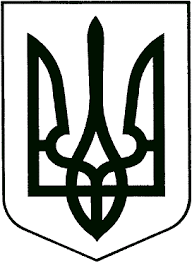                                                          УКРАЇНАЖИТОМИРСЬКА ОБЛАСТЬНОВОГРАД-ВОЛИНСЬКА МІСЬКА РАДАМІСЬКИЙ ГОЛОВАРОЗПОРЯДЖЕННЯ      від 20.12.2018р. № 501(к)Про покладання обов’язків на Ружицького Д.А.Керуючись пунктами 7, 19, 20 частини четвертої статті 42 Закону України “Про місцеве самоврядування в Україні“, Законом України „Про службу в органах місцевого самоврядування“, враховуючи розпорядження міського голови від 21.09.2018 № 353(к) „Про розподіл обов'язків між міським головою, секретарем міської ради, першим заступником міського голови, заступниками міського голови, заступником міського голови-начальником фінансового управління міської ради і керуючим справами виконавчого комітету міської ради“, з метою забезпечення діяльності міської ради та координації роботи її виконавчих органів, підприємств, установ та організацій міста, у зв’язку із тимчасовою втратою працездатності першого заступника міського голови Колотова С.Ю., заступника міського голови Легенчука А.В.:         1. Покласти обов’язки координації та контролю діяльності управління містобудування, архітектури та земельних відносин міської ради, відділу з питань охорони здоров'я та медичного забезпечення міської ради, відділу підтримки муніципальних ініціатив і інвестицій, підприємницької діяльності, економічного аналізу та планування міської ради, управління житлово-комунального господарства, енергозбереження та комунальної власності міської ради на керуючого справами виконавчого комітету міської ради Ружицького Д.А. з 21.12.2018. 2. Контроль за виконанням цього розпорядження  залишаю за собою.Міський голова                          підпис існує                                 В.Л. ВесельськийЗ розпорядженням ознайомлений ___________   _________ ______________2018р.